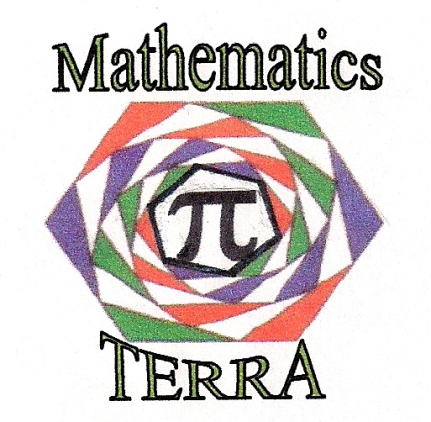 2015-2016  Math Tutoring ScheduleFrom 2:30 – 3:30 PM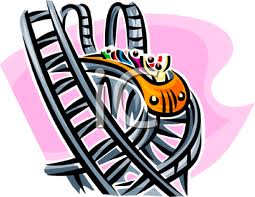 GeometryAlgebra 2Pre-CalculusCalculus AB and BCTrigonometryAP STAT   MondayMs. CastanedaRoom 3327Mr. Lopez-TueroRoom 3328Ms. CastanedaRoom 3327Mr. Lopez-Tuero   Room 3328Ms. NussbaumRoom 3225Mr. BungeRoom 3224Ms. FeblesRoom 3229   MondayMARoom 3228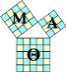 MARoom 3228MARoom 3228MARoom 3228MARoom 3228Ms. FeblesRoom 3229WednesdayMs. CastanedaRoom 3327Dr. AnglinRoom 3226Ms. FeblesRoom 3229Ms. NussbaumRoom 3225Mr. BungeRoom 3224WednesdayMARoom 3228MARoom 3228MARoom 3228MARoom 3228MARoom 3228